AD362 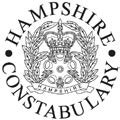               Community Partnership Information Guidance This form is used for the sharing of non-urgent information by partner agencies. It can also be used to share information about MAPPA offenders.  This is not a referral form, nor does it replace any pre-existing referral or notification mechanism This information maybe sanitised and used in subsequent partnership forums for the purposes of identifying and mitigating risk. Further guidance on how to use the form and what it can be used for can be found on the dedicated Safe4me Information Sharing web-page: www.safe4me.co.uk/portfolio/sharing-information/ Any other questions regarding this form can be raised with your police contact or via the email below. Completed forms should be sent electronically to 24/7-Intel@hampshire.pnn.police.uk 1 Your Details Name Organisation Telephone Email Information including date and location Information including date and location Information including date and location Information including date and location Information including date and location Information Source Information Source Information Source Information Source Information Source Where did this information come from? Where did this information come from? Where did this information come from? Where did this information come from? Where did this information come from? Name Name Date of Birth Date of Birth Address Address Can they be re-contacted? Can they be re-contacted?    Yes 	   No    Yes 	   No    Yes 	   No If yes, provide details If yes, provide details Telephone 	Email Telephone 	Email Telephone 	Email How did they find this information out? How did they find this information out? How did they find this information out? How did they find this information out? How did they find this information out? When did they find this information out? When did they find this information out? When did they find this information out? When did they find this information out? When did they find this information out? Who else have you shared this information with? Who else have you shared this information with? Who else have you shared this information with? Who else have you shared this information with? Who else have you shared this information with? If Police act on this information what difficulties might there be? If Police act on this information what difficulties might there be? If Police act on this information what difficulties might there be? If Police act on this information what difficulties might there be? If Police act on this information what difficulties might there be? How can we mitigate those difficulties? How can we mitigate those difficulties? How can we mitigate those difficulties? How can we mitigate those difficulties? How can we mitigate those difficulties? 